Раздел № 1. ОСНОВНЫЕ ХАРАКТЕРИСТИКИ ПРОГРАММЫ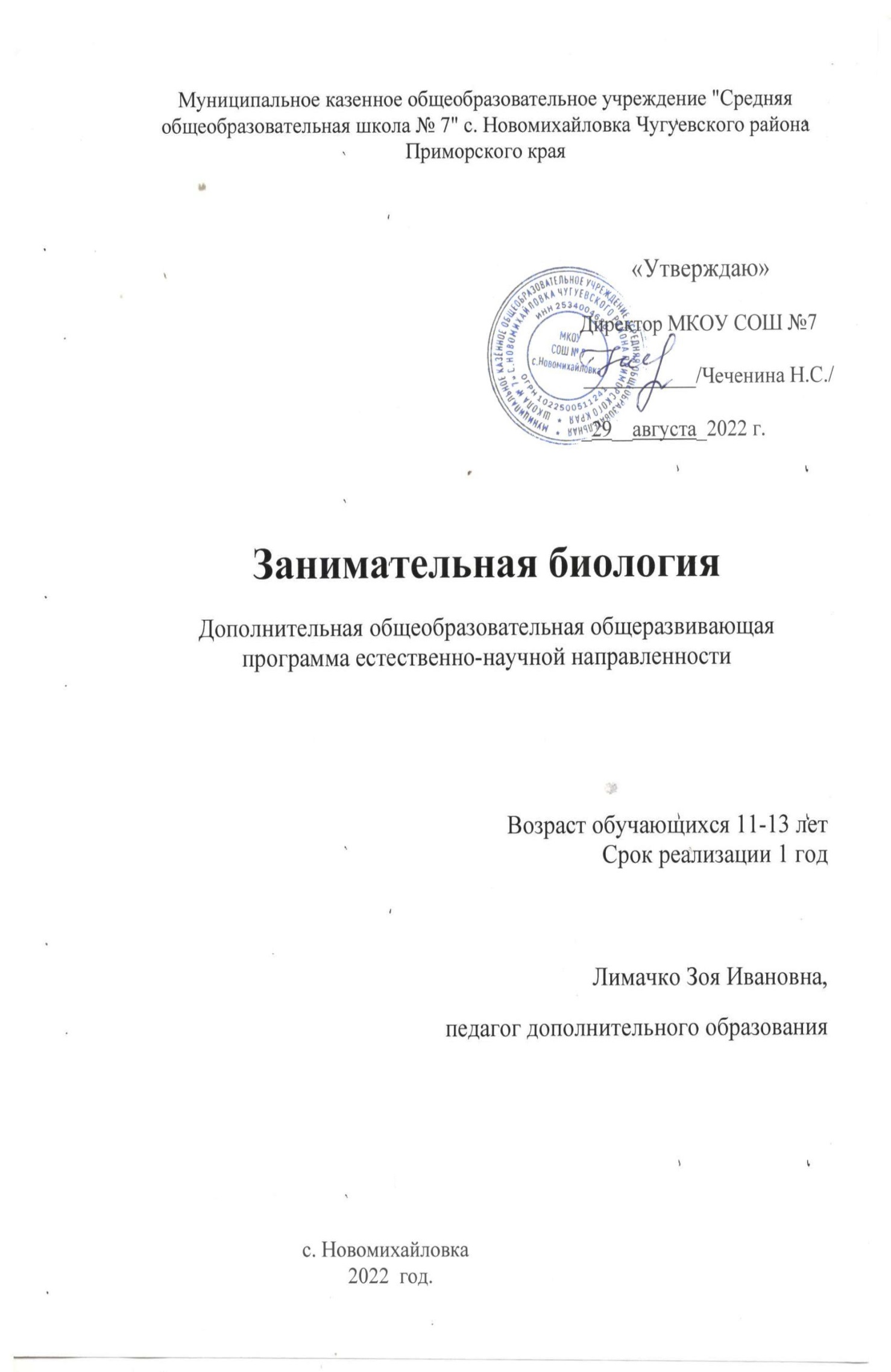 1.1 Пояснительная запискаПрограмма внеурочной деятельности носит развивающий характер, целью которой является формирование поисково-исследовательских, коммуникативных умений школьников, интеллекта учащихся.Важнейшим приоритетом общего образования является формирование общеучебных умений и навыков, которые предопределяют успешность всего последующего обучения ребёнка.Развитие личностных качеств и способностей школьников опирается на приобретение ими опыта разнообразной деятельности: учебно-познавательной, проектно-исследовательской,  практической, социальной.Занятия по программе внеурочной деятельности разделены на теоретические и практические. Причём деятельность может носить как групповой, так и индивидуальный характер.Актуальность программы заключается в формировании мотивации к целенаправленной познавательной деятельности, саморазвитию, а также личностному и профессиональному самоопределению учащихся.Направленность программы–естественнонаучная.Содержание курса обеспечивает приобретение знаний и умений, позволяющих в дальнейшем использовать их как в процессе обучения в разных дисциплинах, так и в повседневной жизни для решения конкретных задач.Уровень освоения  - базовый.Данная программа знакомит обучающихся с понятиями в области биологии, а создание своеобразной среды на занятиях способствует активизации процессов самопознания и саморазвития.Отличительные особенности:практическая направленность, которая определяет специфику содержания и возрастные особенности детей;групповой характер работ будет способствовать формированию коммуникативных умений, таких как умение, распределять обязанности в группе, аргументировать свою точку зрения и др.;в содержание деятельности заложено основание для сотрудничества детей с членами своей семьи, что обеспечивает реальное взаимодействие семьи и школы;реализует задачу выявления творческих способностей, склонностей и одаренностей к различным видам деятельности посредством вовлечения их в творческую деятельность.Адресат программы Программа предназначена для детей в возрасте 11 – 13 лет (школьники) Состав группы постоянный. Принцип набора свободный. Учебные группы формируются из обучающихся одного возраста или разных возрастных категорий (разновозрастные группы). Такая организация взаимодействия способствует формированию у обучающихся коммуникативного опыта, развитию нравственных качеств, освоению культурных ценностей. В работе объединения могут участвовать совместно с несовершеннолетними учащимися их родители (законные представители) без включения в основной состав (Порядок, п.16).Формы обучения по программеОсновная форма обучения – очная, групповая.«Допускается сочетание различных форм получения образования …» (Закон № 273-ФЗ, гл. 2, ст. 17, п. 4) -дистанционная, индивидуальная, групповая или индивидуально-групповая, очно-заочная.В творческих объединениях возможна организация образовательного процесса со всем составом объединения, по группам и подгруппам, а также индивидуально с наиболее способными детьми при подготовке к конкурсным мероприятиям, или с детьми с ограниченными возможностями здоровья в соответствии с индивидуальными учебными планами.Основной формой является комбинированное занятие, которое фиксируется в учебном плане. Занятия проводятся группой и сочетают в себе теоретическую и практическую части.Особенности организации образовательного процесса:-  набор  детей  осуществляется  согласно  заявлению  родителей.  Группы  формируются  в  начале  учебного  года,  согласно  санитарно-эпидемиологических  правил  и  требований  к  наполняемости  учебных  групп;- занятия  в  группе  проводятся  1 раз  в неделю по  45  минут;- рекомендуемый  количественный  состав:  не  более 10 – 15 человек  - программа рассчитана на 34 часа. Срок реализации программы – 1 год. 	1.2 Цель и задачи программыЦель программы:всестороннее развитие познавательных способностей и организация досуга учащихся посредствам занятий в объединении.Задачи программы:Воспитательные: расширять кругозор, повышать интерес к предмету, популяризация интеллектуального творчества.Развивающие: развивать логическое мышление, умения устанавливать причинно — следственные связи, умения рассуждать и делать выводы, пропаганда культа знаний в системе духовных ценностей современного поколения.Обучающие: развивать навыки коллективной работы, воспитание понимания эстетической ценности природы, объединение и организация досуга учащихся.1.3 Содержание программыУчебный план1.4 Планируемые результатыЛичностные результаты отражаются в индивидуальных качественных свойствах учащихся, которые они должны приобрести в процессе освоения учебного предмета:- учебно-познавательный интерес к новому учебному материалу и способам решения новой задачи;- ориентация на понимание причин успеха во внеучебной деятельности, в том числе на самоанализ и самоконтроль результата, на анализ соответствия результатов требованиям конкретной задачи;- способность к самооценке на основе критериев успешности внеучебной деятельности;- чувство прекрасного и эстетические чувства на основе знакомства с природными объектами.Метапредметные результаты характеризуют уровень сформированности  универсальных способностей учащихся, проявляющихся в познавательной и практической деятельности:- использование справочной и дополнительной литературы;- владение цитированием и различными видами комментариев;- использование различных видов наблюдения;- качественное и количественное описание изучаемого объекта;- проведение эксперимента;- использование разных видов моделирования.Предметные результаты характеризуют опыт учащихся, который приобретается и закрепляется в процессе освоения программы внеурочной деятельности:- осуществлять поиск необходимой информации для выполнения внеучебных заданий с использованием учебной литературы и в открытом информационном пространстве, энциклопедий, справочников (включая электронные, цифровые), контролируемом пространстве Интернета;- проводить сравнение и классификацию по заданным критериям;- устанавливать причинно-следственные связи в изучаемом круге явлений;- строить рассуждения в форме связи простых суждений об объекте, его строении, свойствах и связях.РАЗДЕЛ № 2. ОРГАНИЗАЦИОННО-ПЕДАГОГИЧЕСКИЕ УСЛОВИЯ2.1 Условия реализации программы1. Материально-техническое обеспечение: для успешной реализации программы необходимы:1)Учебный кабинет: просторное, светлое помещение, удовлетворяющеесанитарно – гигиеническим требованиям, для занятий группы  10 -13 человек.2)Оборудование и ТСО: парты или столы, стулья, соответствующие возрасту и росту обучающегося, в соответствии СанПиН, школьная доска, шкафы для хранения материалов, компьютер с выходом в Интернет и необходимым компьютерным программным обеспечением, мультимедийная установка (проектор, экран) или интерактивная доска, тонометр, укомплектованная аптечка, лабораторное оборудование, канцелярские принадлежности.2. Учебно-методическое и информационное обеспечение:Наглядные пособия: схемы, таблицы, иллюстрационный материал;Аудио- , видеоматериалы: СD и DVD диски;Интернет ресурсы:Федеральный портал "Российское образование" - http://edu.ru Ресурсы, представленные на портале ФЦИОР (Федеральный центр информационных образовательных ресурсов) – http://eor.edu.ru Каталог образовательных ресурсов сети Интернет для школы - http://katalog.iot.ru/Единая коллекция цифровых образовательных ресурсов - http://school-   collection.edu.ru/  Портал "Единое окно доступа к образовательным ресурсам" - http://window.edu.ruРоссийский общеобразовательный портал - http://school.edu.ru/  Методическая помощь - http://bio.metodist.ruМежпредметный портал «Планета Земля» - http://rgo.ruМетодические пособия, учебники - http://posobie.ruВ помощь учителю и ученику http://videouroki.netНормативно-правовая базаФедеральный закон от 29 декабря 2012 г. № 273-ФЗ "Об образовании в Российской Федерации". Концепция развития дополнительного образования детей (утверждена распоряжением Правительства Российской Федерации от 04 сентября 2014 г. № 1726-р). Порядок организации и осуществления образовательной деятельности по дополнительным общеобразовательным программам (утвержден Приказом Министерства просвещения Российской Федерации от 9 ноября 2018 г. № 196). СП 2.4.3648-20 "Санитарно-эпидемиологические требования к организациям воспитания и обучения, отдыха и оздоровления детей и молодежи"(утверждены постановлением Главного государственного санитарного врача РФ от 28.09.2020 N 28). Методические рекомендации по проектированию дополнительных общеразвивающих программ (включая разноуровневые программы): приложение к письму Министерства образования и науки Российской Федерации от 18 ноября 2015 г. № 09-3242. Список литературы:Анашкина Е.Н.Веселая ботаника. Викторины, ребусы, кроссворды/ – Ярославль: «Академия развития» - 192с.;Аспиз М.Е. Разные секреты. – М.:Дет.лит., 1988.-64с.Брем  А. Э. Жизнь животных: в 3 т. / А. Э. Брем. - Москва. Терра -Terra,2008.Вагнер Б.Б./Сто Великих чудес природы./ Энциклопедии для любознательных.  Москва 2010.Высоцкая М.В. Биология. 5-11 классы. Нетрадиционные уроки. Исследование, интегрирование, моделирование. – Учитель, 2009. – 489.Плешаков  А. А. Зеленый дом / А. А. Плешаков // Мир вокруг нас. – Москва:  Просвещение, 2009.Плешаков  А. А.   Зеленый  дом.  От  земли  до  неба  А. А. Плешаков. Москва: Просвещение, 2008.Плешаков  А. А. Зеленый дом: программно-методические  материалы / А. А. Плешаков. – Москва, 2010.Плешаков  А. А. Как знакомить детей с правилами поведения в  природе / А. А. Плешаков // Начальная школа. - 1998. №8.ТрайтакД.И.Как сделать интересной внеклассную работу по биологии // Просвещение. Москва.1971.Тяглова С.В. Исследования и проектная деятельность учащихся по биологии. – Планета, 2011. – 256.Хрестоматия по биологии: Бактери.Грибы.Растения/ Авт.-сост. О.Н. Дронова. – Саратов: Лицей, 2002. – 144с.Я иду на урок биологии: Зоология: Беспозвоночные: Книга для учителя. – М.: Издательство «Первое сентября», 1999.– 366с.Кадровое обеспечениеРеализовывать программу «Занимательная биология» может педагог, имеющий среднее специальное или высшее педагогическое образование, постоянно повышающий уровень профессионального мастерства, обладающий достаточными знаниями и опытом практической деятельности в области науки Биология.2.2 Оценочные материалы и формы аттестацииДля успешной реализации программы предлагается непрерывное и систематическое отслеживание результатов деятельности учащихся.Способы и формы проверки результатов.Формами  проведения  контроля реализации  программы  являются:                                    - педагогическое наблюдение (на каждом занятии); - выполнение практических заданий педагога (на каждом занятии);- анализ на каждом занятии педагогом и обучающимся качества выполнения задания  и приобретённых навыков общения(на каждом занятии).Диагностика усвоения содержания программы проводится педагогом в течение всего учебного года, и формой фиксации результатов детской деятельности являются диагностические карты«Оценка результатов освоения программы. Данные о результатах обучения доводятся до родителей и анализируются с детьми на итоговом занятии.Основным механизмом выявления результатов воспитания является педагогическое наблюдение: - активность участия во всех проводимых  мероприятиях; - самоконтроль и уверенность в поведении и деятельности; - привлечение к занятиям других детей; - умение позитивно взаимодействовать в паре, группе, команде; - участие в социально-значимых мероприятиях и акциях; - вежливость, доброжелательность, бесконфликтность поведения. Обучающимся, успешно освоившим дополнительную общеразвивающую программу, выдается свидетельство, могут выдаваться почетные грамоты, призы или устанавливаться другие виды поощрений.Формы предъявления и демонстрации образовательных результатов:аналитическаясправка по итогам проведения занятий, диагностическая карта, защита творческих работ, участие в конкурсах.2.3 Методические материалыСодержание данной программы построено с учётом общепедагогических принципов:-  принцип всестороннего развития личности ребенка, творчества и успеха;-  принцип от простого к сложному;- принцип индивидуальности, учитывает индивидуальную траекторию развития ребенка;- принцип гуманизации: обеспечение благоприятных условий освоения общечеловеческих социально-культурных ценностей, предполагающих создание оптимальной среды для воспитания и обучения детей.При реализации программы используются следующие методы обучения:методы, в основе которых лежит способ организации занятий: словесные (устное изложение, беседа, сравнение и т.д.);наглядный (показ видео- и мультимедийных материалов,иллюстраций, наблюдение, показ (выполнение) педагогом, работа по образцу и др.);практический (выполнение работ по инструкционным картам, схемам).методы, в основе которых лежит уровень деятельности детей:объяснительно-иллюстративный – дети воспринимают и усваивают готовую информацию;репродуктивный – дети воспроизводят полученные знания и освоенные способы деятельности;игровой - создание воображаемой ситуации, создание определенного образа;поисковый – участие детей в коллективном поиске, решение поставленной задачи совместно с педагогом;исследовательский – самостоятельная творческая работа.Воспитательный компонентВоспитание является неотъемлемым аспектом образовательной деятельности, логично «встроенной» в содержание учебного процесса и может меняться в зависимости от возраста обучающихся, уровня программы, тематики занятий, этапа обучения. На вводном занятии (или на начальном этапе обучения) очень важно познакомить обучающихся с друг с другом. Важно договориться о правилах поведения в учреждении, в учебном кабинете.В процессе обучения по программе приоритетным является стимулирование интереса к занятиям, воспитание бережного отношения к материалам и оборудованию, используемых на занятиях. В процессе обучения педагог особое внимание обращает на воспитание эмоциональной отзывчивости, культуры поведения в различных образовательных ситуациях на занятиях, культуры публичного выступления, культуры общения в детско-взрослом коллективе, внимательного отношения к окружающим, взаимоуважении, стремлении к взаимопомощи, работоспособности, аккуратности, самодисциплины. Важным компонентом программы, способствующим развитию культурного уровня обучающихся, является участие в различных мероприятиях (тематических праздниках, проектах, концертах, учебно-познавательных экскурсиях, мастер-классах). В целях качественной подготовки обучающихся предусмотрено участие в дистанционных конкурсных мероприятиях, а также в мероприятиях учреждения, района, края в соответствии с планом.Большое воспитательное значение имеет подведение итогов, анализ и оценка творческих работ. Надо помнить, что критическое замечание лишает ребят радости, может вызвать нежелание продолжать работу, поэтому оценка должна носить объективный, обоснованный характер. Наиболее подходящая форма оценки – выставка творческих работ. Оценивание результатов воспитательной работы происходит в процессе педагогического наблюдения на протяжении всего периода обучения. Методы воспитания:Технологии воспитательной работы: Гуманно – личностная технология Ш.А.Амонашвили. Целевыми ориентациями являются: - способствование становлению, развитию и воспитанию в ребенке благородного человека путем раскрытия его личностных качеств; - развитие и становление познавательных сил ребенка; - идеал воспитания – самовоспитание.При реализации программы используются педагогические технологии: проектная деятельность (предполагается реализация учебных проектов). ИКТ-поиск, сбор и систематизация текстовой информации и изображений с использованием Интернет-ресурсов. Презентация результатов работы, личных достижений.игровые технологии - дидактические игры, развивающие фантазию и изобретательность, логику и пространственное мышление, воображение и интеллект. здоровьесберегающие технологии (создание обстановки доброжелательности, положительного эмоционального настроя, ситуации успеха; соблюдение правил техники безопасности и санитарно-гигиенических требований при работе с бумагой, ножницами, канцелярским ножом, клеем; динамические паузы, физкультминутки, дыхательная гимнастика, упражнения для эмоциональной разрядки и другие.)Программа может быть реализована с применением электронного обучения и дистанционных образовательных технологий.Для реализации данной программы сформирован учебно-методический комплекс, который постоянно пополняется. Учебно-методический комплекс имеет следующие разделы и включает следующие материалы: Методические материалы для педагогаМетодические рекомендации, конспекты занятий, сценарии мероприятий, памятки и др.; комплексы оздоровительно-профилактических упражнений, предотвращающих и снижающих утомление обучающихся. Организационно-методические материалы: календарно-тематическое планирование; положения, письма, приказы организаторов конкурсов и конференций разных уровней по профилю объединения. Диагностический инструментарий: комплект диагностических материалов по проведению итоговой диагностики: анкета для родителей «Удовлетворенность результатами посещения ребенком занятий объединения», индивидуальные карточки учета результатов.Дидактические материалы:
Инструкционные карты по темам программы.Подборка наглядно-иллюстрационного материала, фото- и видео материала. Игры, викторины, ребусы, загадки, кроссворды.Формы организации учебного занятияОсновная форма учебного процесса – это занятия, которые включают в себя теоретическую и практическую часть. Теоретическая часть может быть представлена в виде демонстрации приёмов работы педагогом, объяснения материала, показа наглядных пособий и презентаций, бесед, групповых и индивидуальных консультаций для учащихся. Практическая часть представлена в виде практического закрепления, самостоятельной работы. Реализация программы «Занимательная биология» предполагает следующие формы организации образовательной деятельности:занятияпо изучению нового материала;занятия по закреплению и совершенствованию знаний, умений и навыков;практические занятия на самостоятельное применение знаний, умений, навыков;комбинированные занятия.Программно-методическое и информационное обеспечение помогают проводить занятия интересно и грамотно.	Разнообразные занятия дают возможность детям проявить свою индивидуальность, самостоятельность, способствуют гармоничному и духовному развитию личности. При организации работы необходимо постараться соединить игру, труд и обучение, что поможет обеспечить единство решения познавательных, практических и игровых задач. Игровые приемы, загадки, считалки, скороговорки, тематические вопросы также помогают при творческой работе.  Одной из форм работы по программе является проектная деятельность, которая предоставляет обучающимся творческую свободу, право выбора объекта проектирования и техник его воплощения. Изучение содержания программы осуществляется в разнообразных формах: - коллективных;- групповых;- индивидуальных.Сочетание коллективных и индивидуальных форм работы воспитывает у учащихся взаимное уважение, умение работать в группе, развивает способность к самостоятельному творческому поиску и ответственность за свою работу, от которой зависит общий результат. 2.4 Календарный учебный график2.5 Календарный план воспитательной работыСписок литературыБуйлова, Л.Н., Кленова, Н.В., Постников, А.С. Методические рекомендации по подготовке авторских программ дополнительного образования детей [Электронный ресурс] / Дворец творчества детей и молодежи. В помощь педагогу. – Режим доступа: http://doto.ucoz.ru/metod/Колеченко А.К. Энциклопедия педагогических технологий: пособие для преподавателей / А.К. Колеченко.  СПб.: КАРО, 2006. Методическая работа в системе дополнительного образования: материал, анализ, обобщение опыта: пособие для педагогов дополнительного образования / Сост. М.В. Кайгородцева.  Волгоград: Учитель, 2009. Оценка эффективности реализации программ дополнительного образования детей: компетентностный подход: методические рекомендации / Под ред. проф. Н.Ф.Радионовой и к.п.н. М.Р.Катуновой.  СПб: Издательство ГОУ «СПб ГДТЮ», 2005.  Оценка результатов дополнительного образования детей/ Сост. Н.Ю. Конасова.  Волгоград: Учитель, 2011. Селевко, Г.К. Современные образовательные технологии: учебное пособие. / Г.К. Селевко.  М.: Народное образование, 1998. Справочник педагога дополнительного образования/ Сост. Л.Б. Малыхина.  Волгоград: Учитель, 2013. Каталог образовательных ресурсов сети Интернет для школы - http://katalog.iot.ru/Единая коллекция цифровых образовательных ресурсов - http://school-   collection.edu.ru/  Портал "Единое окно доступа к образовательным ресурсам" - http://window.edu.ruРоссийский общеобразовательный портал - http://school.edu.ru/  Методическая помощь - http://bio.metodist.ruМежпредметный портал «Планета Земля» - http://rgo.ruМетодические пособия, учебники - http://posobie.ruВ помощь учителю и ученику http://videouroki.net №Название раздела, темыКоличество часовКоличество часовКоличество часовФорма контроля№Название раздела, темывсеготеорияпрактикаФорма контроля1Введение30,52,51.1Вводное занятие:Набор детей, комплектование группы инструктаж. Разработка плана мероприятий.10,50,5Наблюдениебеседа1.2Подготовка к участию в районном мероприятии «День тигра» 202творческая работа2Занимательная биология 136,56,52.1Час ребусов101игровая программа, анализ включения каждого ребенка в мероприятие2.2По страницам Красной книги10,50,5час общения, анализ участия каждого учащегося2.3Биологическое лото «В мире флоры и фауны»101беседаигра2.4«Винегрет-шоу»101творческая работа2.5Биологическая викторина110Наблюдение,беседаигра2.6Легенды о цветах110Беседа, анализ общения2.7Викторина «Час цветов»10,50,5беседаигра, анализ включения каждого учащегося2.8Викторина «Птичьи разговоры»10,50,5беседаигра, анализ2.9Конкурс «Мы в ответе за тех, кого приручили» 110творческая работа2.10Экологический турнир «В содружестве с природой»10,50,5игровая программа, анализ мероприятия 2.11Участие в акции «Накорми птиц»101беседа, творческая работа2.12Конкурс «И ни рыба, и ни мясо…» 110игровая программа, анализ мероприятия2.13Виртуальное путешествие «В стране динозавров»10,50,5Обсуждение просмотренного материала3Занимательные опыты и эксперименты по биологии  9273.1Час моделирования101творческая работа3.2Как покрасить живые цветы?101практическая работа3.3Биологические фокусы101проведение экспериментов3.4Где прорастут семена?101практическая работа3.5Способы вегетативного размножения растений211практическая работа3.6Работа устьиц. Изучение механизмов испарения воды листьями211практическая работа3.8Занимательные опыты с молоком101проведение экспериментов4Познаем себя          936Приготовление фитонапитков101практическая работаОпределение норм рационального питания10,50,5практическая  работаЕда полезная - вредная 202практическаяработаРабота сердца при нагрузках10,50,5практическаяработаДинамическая и статическая работа опорно-двигательной системы (озеленение пришкольной территории)10,50,5практическаяработаОказание первой медицинской помощи211практическаяработаОпределение темперамента10,50,5час общения,наблюдениеИтого341222Методы формирования сознания личности (ум)Рассказ, объяснение, беседа, анализ ситуаций. Методы организации жизнедеятельности и поведения обучающихся (воля)Поручение, упражнение, приучение, педагогическое требование, создание воспитывающих ситуаций. Методы стимулирования и мотивации деятельности и поведения (чувства)Соревнование, поощрение, метод естественных последствий, дискуссия, эмоциональное воздействие. Методы контроля и самоконтроля в воспитанииПедагогическое наблюдение, беседа, опросы, анализ результатов деятельности обучающихся, создание контрольных ситуацийМетоды самовоспитанияРефлексия, самоотчет, самоодобрение, самоосуждение.Этапы образовательного процессаЭтапы образовательного процесса1 годПродолжительность учебного года, неделяПродолжительность учебного года, неделя34Количество учебных днейКоличество учебных дней34Продолжительность учебных периодов1 полугодие01.09.2021- 28.12.2021Продолжительность учебных периодов2 полугодие10.01.2022- 25.05.2022Возраст детей, летВозраст детей, лет10-13Продолжительность занятия, часПродолжительность занятия, час45 мин.Режим занятияРежим занятия1 раз/нед.Годовая учебная нагрузка, часГодовая учебная нагрузка, час34№Название мероприятияМесто проведенияВремя проведенияОбъем/примечания1Подготовка и участие в районном мероприятии «День тигра» Подготовка –МКОУ СОШ №7, участие – РДК с.Чугуевкасентябрь2ч2По страницам Красной книгиМКОУ СОШ №7октябрь1ч3Легенды о цветахМКОУ СОШ №7ноябрь1ч4Конкурс «Мы в ответе за тех, кого приручили» МКОУ СОШ №7Ноябрь-декабрь1ч5Экологический турнир «В содружестве с природой»МКОУ СОШ №7декабрь1ч6Участие в акции «Накорми птиц»МКОУ СОШ №7декабрь1ч7Определение норм рационального питанияМКОУ СОШ №7февраль 1ч8Еда полезная - вредная МКОУ СОШ №7март1ч9Работа сердца при нагрузкахМКОУ СОШ №7март1ч10Динамическая и статическая работа опорно-двигательной системы (озеленение пришкольной территории)МКОУ СОШ №7апрель-май1ч11Оказание первой медицинской помощиМКОУ СОШ №7май1ч